Absender………………………………………………………………………………………………………………….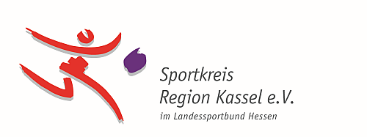 ……………………………………………………………………………………………………………………………..……………………………………………………………………………………………………………………………..……………………………………………………………………………………………………………………………..Name, Vorname, Anschrift, Telefonnummer,  E-Mail  An den							Sportkreis Region Kassel e.V.Auedamm 234121 KasselBetr: Anmeldung Sylt –Freizeit vom 22.09.-30.09.2022Hiermit melde ich mich/wir uns zur Sylt-Freizeit verbindlich an. 8 Übernachtung, inkl. Vollverpflegung und täglichen Sportangeboten kostenim DZ incl. Dusche und WC 480,-€ pro Person. Unterbringung als Einzelzimmer incl. Dusche und WC kostet 598,-€.Alle Sportangebote sind freiwillig. Alle Freizeitangebote sind zusätzlich kostenpflichtig buchbar.	Ich habe an folgenden zusätzlichen Programmpunkten Interesse:Surf Cup auf WesterlandHeide-Strand-WanderungFahrt mit dem RobbenkutterFahrt nach Keitum ins Altfriesische HausFahrt nach ListFahrt zum Leuchtturm nach HörnumEine Anmeldebestätigung erfolgt nach Datum des Einganges der Anmeldungen, danach wird auch die Anzahlung in Höhe von 100,00 € pro Person fällig. Anmeldung bitte per Post oder mail an die im Anschreiben genannte Anschrift senden. Sportkreis Region Kassel e. V.- Geschäftsstelle –Sabine StiehlAuedamm 2	34121 KasselTel.  0561 7396449info@sk-region-kassel.dewww.sportkreis-region-kassel.de…………………………………                          …………………………………………………………………………….Ort, Datum	                           UnterschriftEinwilligung zur Verwendung von Personalabbildungen und personenbezogenen Daten.Der Sportkreis Region Kassel e.V. beabsichtigt Fotos in Broschüren /Homepage oder Zeitung zu veröffentlichen und zu verbreiten. Mit Ihrer Buchung geben Sie die Genehmigung. Es gelten folgende Anmeldebedingungen:Bei Stornierungen nach 6 Wochen vor Reisebeginn fallen Stornokosten in Höhe von 30% an. Bei Nichtantritt oder Reisabbruch erfolgt keine Reisekosten Rückerstattung. Wir empfehlen eine Reiserücktrittversicherung.Wir gehen davon aus, das jeder Teilnehmer jeweils eine Kranken, Unfall -und Haftpflichtversicherung besitzt.Die Teilnehmerliste wird unter den Teilnehmern veröffentlicht. Teilnahme auf eigene Gefahr.Corona bedingte kurzfristige Änderungen / Ausfälle sind nicht auszuschließen.